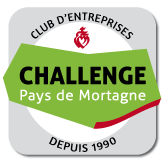 COMPTE RENDU REUNION DE BUREAU DU MARDI 10 MAI 2022Etaient présents : Corinne BENETEAUCharline Jouan (comcom)Monique Dion Hugues EchasseriauChristine SauzeauLuc ThimoléonCette réunion avait pour but de faire le point  pour les mois à venir.ORDRE DU JOURPETIT DEJEUNER AVEC LA DEPUTE MME Martine LEGUILLE-BALLOYDate : mardi 31 mai 2022 -  Format : petit déjeuner 8 H 30 - Lieu : Hôtel La VerriaireVous avez reçu un mail d’invitation. Merci de nous faire remonter vos questions si vous ne participez pas. Nous l’interrogerons sur le recrutement, le logement et la conjoncture, etc …COMCOMIntervenant Charline FORUM DE L’EMPLOI LES  HERBIERS – 29.9.2022Comme nous le souhaitions, Les Herbiers nous associent à ce salon, ainsi que Chantonnay, St Fulgent, Pouzauges.Vous trouverez en pièce jointe un document qui vous donne des précisions sur ce salon.Toutefois, nous reviendrons vers vous ultérieurement pour plus de précisions, à savoir si nous regroupons les entreprises par secteur,  la prise en charge , etc ….Il est ouvert aux entreprises qui veulent recruter, il faut en profiter pour faire connaître vos besoins.SITE INTERNETLe site est opérationnel. Merci de vérifier en tant qu’adhérent que vous êtes bien enregistré en tant qu’entreprise dans votre secteur d’activité.ADHESIONS ANNEE 2022A ce jour nous sommes 70 Adhérents, nous recevons encore des inscriptions. Les non adhérents ne recevront plus nos infos. Ce chiffre va sûrement augmenter car quelques retardataires ont été identifiés 😉Merci à tous les nouveaux adhérents (12) qui nous ont rejoints. DIVERSUne rencontre est programmée pour le 2 juin 2022 chez ATPA à Chambretaud, vous recevrez une invitation prochainement.ASSEMBLEE GENERALETout compte fait elle aura lieu 6 juillet 2022 à POUPET. 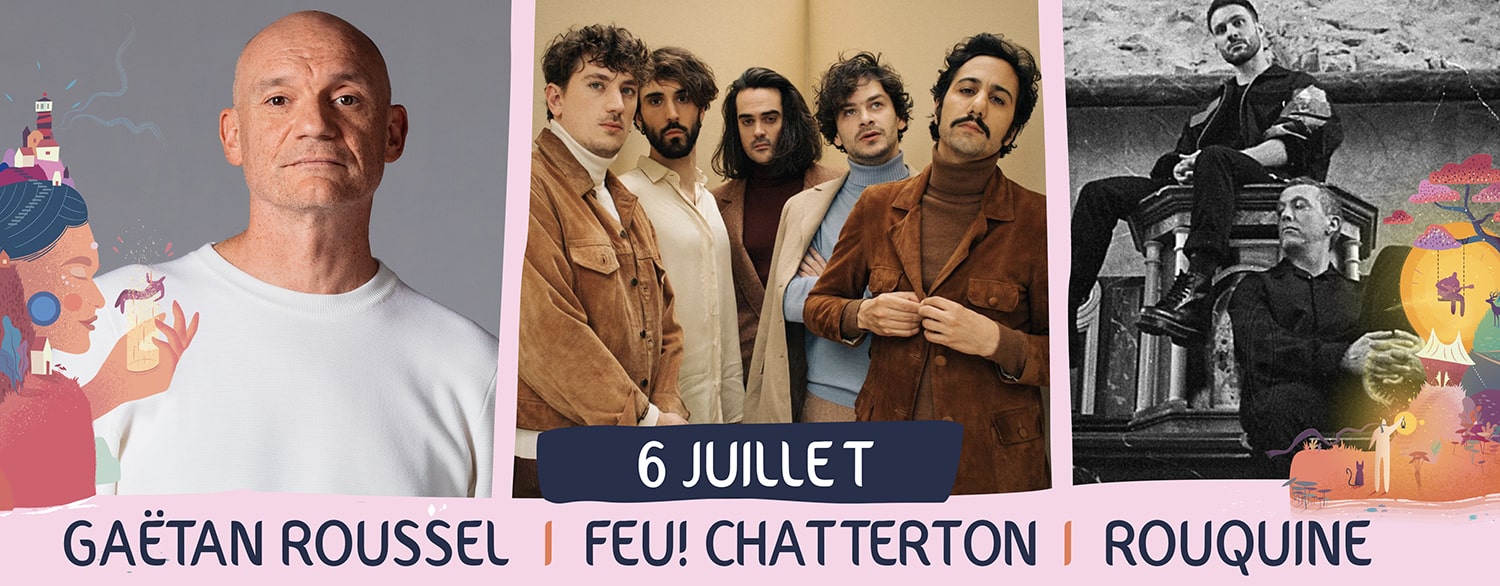 Les invitations vous parviendront plus tard. Comme par le passé l’adhérent est invité et pour les accompagnants il sera demandé une participation de 40 €.Au plaisir de se retrouver !									Hugues EchasseriauDernière minute : La visite de la Matériauthèque de la Gaubretière a été un vrai succès.N’hésitez pas à prendre contact avec Séverine 06.88.09.82.16 et Mêhdi 06.73.21.97.96Pour en savoir plus : https://www.paysdemortagne.fr/vie-economique/ecologie-industrielle-et-territoriale/la-materiautheque/